 Year 11VCE Information Technology, Unit 2(b2iIT25a)Written examinationMonday, 14 November, 2011Reading time: 8:55 pm to 9:10 pm (15 minutes) 
Writing time: 9:10 pm to 10:40 pm (90 Minutes)QUESTION AND ANSWER BOOKStructure of book INSTRUCTIONS TO STUDENTSStudents are permitted to bring into the examination room: pens, pencils, highlighters, erasers, sharpeners and rulers. Students are NOT permitted to bring into the examination room: blank sheets of paper and/or white out liquid/tape. No calculator is allowed in this examination. Materials supplied Additional space is available at the end of the book if you need extra paper to complete an answer. Instructions Write your student name, tutor group & subject teacher’s name in the space provided above on this page. All written responses must be in English. Students are NOT permitted to bring mobile phones, mp3 players and/or any other unauthorised electronic devices into the examination room.SECTION A – Multiple-choice questionsInstructions for Section AAnswer all questions by circling the corresponding letter on the separate answer sheet.Choose the response that is most correct or that best answers the question.A correct answer scores 1, an incorrect answer scores 0.Marks will not be deducted for incorrect answers.No marks will be given if more than one answer is completed for any question.Which stage of the Problem Solving Methodology would include drawing a layout diagram of a web page?Analysis.Evaluation.Design.Development.Which stage of the Problem Solving Methodology would include surveying customers to find out what they think of the web site?Analysis.Evaluation.Design.Development.Which stage of the Problem Solving Methodology would include writing instructions on how to use the solution?Analysis.Evaluation.Design.Development.Which stage of the Problem Solving Methodology would include writing criteria to use to evaluate the solution?Analysis.Evaluation.Design.Development.Which stage of the Problem Solving Methodology would include discussing the constraints of the solution?Analysis.Evaluation.Design.Development.Which stage of the Problem Solving Methodology would include reporting on the effectiveness of a solution?Analysis.Evaluation.Design.Development.Which kind of data visualization would be best to use to show the importance of various ideas in a text document?Bubble Chart.Pie ChartScatter ChartWord CloudWhich kind of data visualization would be best to use to show the importance of various types of advertising to attract customers to a shop?Bubble Chart.Pie ChartScatter ChartWord CloudWhich kind of data visualization would be best to use to show any relationship between the duration of volcanic eruptions and the time between volcanic eruptions?Bubble Chart.Pie ChartScatter ChartWord CloudWhich kind of data visualization would be best to use to show relationship between three different pieces of related data?Bubble Chart.Pie ChartScatter ChartWord CloudWhen considering the audience for a data visualization, you would probably not considerAgeCultureHeightSpecial needsThe three main types of control structures in computer programming languages areConditional, oblique and recursiveIterative, sequential, and conditional.Modular, recursive, and iterativeSequential, modular and obliqueSoftware design tools do NOT includeData DictionariesIPO ChartsProcessing DiagramStructure ChartsChecking that the user has entered just numbers in the input slot for an age is an example ofEvaluationProcessingTestingValidationChecking that the average score given by the computer is the correct value is an example of EvaluationProcessingTestingValidationChecking that the program solves the problem for which it was written is an example ofEvaluationProcessingTestingValidationDesign elements for any output do NOT includeColour and contrastOrientationScheduleStructureConventions for presenting a data visualization do NOT includeAuthor’s nameExplanatory TitleLight background colourSource of data usedWhich of these statements is not true?Programming languages are generally more flexible than scripting languages.Programming languages are usually smaller and simpler than scripting languages.Programming languages usually handle complex data better than scripting languages.Scripting languages are designed to work within specific applications.In a programming language the following are usually examples of branching structuresIf…ThenIf…Then…ElseRepeat…UntilSelect CaseSECTION B – Short-answer questionsBriefly explain the following design elements.	2 x 3 marksProportion (Visual Hierarchy)_______________________________________________________________________________________________________________________________________________________________________________________________________________________________________________________________________________________________________________________________________________________________________________________________________________________________________________________________________Clarity and Consistency______________________________________________________________________________________________________________________________________________________________________________________________________________________________________________________________________________________________________________________________________________________________________________________________________Clearly differentiate between:Primary data and secondary data	3 marksPrimary data is__________________________________________________________________________________________________________________________________________________________________________________________________________________________________________________________________________________________________________________________________________________________________________________________Secondary data is________________________________________________________________________________________________________________________________________________________________________________________________________________________________________________________________________________________________________________________________________________________________________________________Efficiency and effectiveness	3 marksEfficiency is____________________________________________________________________________________________________________________________________________________________________________________________________________________________________________________________________________________________________________________________________________________________________________________________Effectiveness is__________________________________________________________________________________________________________________________________________________________________________________________________________________________________________________________________________________________________________________________________________________________________________________________Explain why the flash file format is a good format for data visualizations.	2 marks_____________________________________________________________________________________________________________________________________________________________________________________________________________________________________________________________________________________________________________________________________Use the following terms to complete the table below. Terms may be used once, more than once or not at all.	5 marksBoolean	Character	Decimal	Integer	StringWhat are the four characteristics of a project?	4 marks1.________________________________________________________________________________________________________________________________2.________________________________________________________________________________________________________________________________3.________________________________________________________________________________________________________________________________4.________________________________________________________________________________________________________________________________Consider the following algorithm.Start	Get N	If N > 25 then		Display “Too many people.”	Tot  0	Count  0	Done  False	Repeat		Get Score		If Score < 0 then			Done  True		Else			Tot  Tot + Score			Count  Count + 1	Until Count = 25 or Done	//This line has an error in it.	A  Tot / Count	Display AStopWhat does this algorithm do?	3 marks____________________________________________________________________________________________________________________________________________________________________________________________________________________________________________________________________Describe how you would test the processing.	6 marks________________________________________________________________________________________________________________________________________________________________________________________________________________________________________________________________________________________________________________________________________________________________________________________________________________________________________________________________________________________________________________________________________There is an error in the line which starts “Until”. Write the corrected line.	1 mark_________________________________________________________________Consider the management of a projectExplain the use of a Gantt Chart.	2 marks____________________________________________________________________________________________________________________________________________________________________________________________________________________________________________________________________What is the critical path?	2 marks____________________________________________________________________________________________________________________________________________________________________________________________________________________________________________________________________An old phrase in the use of computers is GIGO which stands for “Garbage In, Garbage Out”. How does this phrase relate to the newer term of “data integrity”?
 	3 marks____________________________________________________________________________________________________________________________________________________________________________________________________________________________________________________________________When do we use CSV files?	3 Marks____________________________________________________________________________________________________________________________________________________________________________________________________________________________________________________________________During which stages of the problem solving methodology should a project team consult with their client? For each stage describe the purpose of the consultation.
 You may not need all four of the following answer slots	12 marksStage: ___________________________________________________________Purpose: ____________________________________________________________________________________________________________________________________________________________________________________________Stage: ____________________________________________________________Purpose: ____________________________________________________________________________________________________________________________________________________________________________________________Stage: ____________________________________________________________Purpose: ____________________________________________________________________________________________________________________________________________________________________________________________Stage: ___________________________________________________________Purpose: ___________________________________________________________________________________________________________________________________________________________________________________________Four sources of error when collecting data are listed below. Explain each.	4 x 2 marksPartial response____________________________________________________________________________________________________________________________________________________________________________________________________________________________________________________________________Processing error____________________________________________________________________________________________________________________________________________________________________________________________________________________________________________________________________Respondent error____________________________________________________________________________________________________________________________________________________________________________________________________________________________________________________________________Undercount____________________________________________________________________________________________________________________________________________________________________________________________________________________________________________________________________What is the purpose of:	2 x 2 marksProcess testing?____________________________________________________________________________________________________________________________________________________________________________________________________________________________________________________________________Layout testing?____________________________________________________________________________________________________________________________________________________________________________________________________________________________________________________________________What columns should be included in a testing table?	4 marks____________________________________________________________________________________________________________________________________________________________________________________________________________________________________________________________________Describe one de-bugging technique.	2 marks____________________________________________________________________________________________________________________________________________________________________________________________________________________________________________________________________End of Examination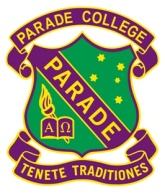 STUDENT NAME:SUBJECT TEACHER:J. SchwartzTUTOR GROUP:SectionSectionNumber of questionsNumber of questions to be answeredNumber of marksSuggested time 
per sectionA20 20 2020 minsB 14 14 7370 minsTotal  = 93 marksTotal = 90 minsSample DataData Type17“Fred”False“2”194.7